______________СОВЕТ 2022
Женева, 21–31 марта 2022 года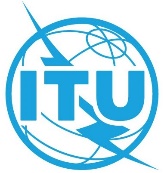 Документ C22/1-R18 февраля 2022 годаОригинал: английскийОтчет Генерального секретаряОтчет Генерального секретаряпроект повестки дня сессии Совета 2022 годапроект повестки дня сессии Совета 2022 годаPL 1Общая политика, стратегия и планированиеДокумент1.1Отчет о результатах деятельности РГС-ВВУИО&ЦУР после Совета 2018 года (Рез. 140, Рез. 1281, 1332 (ИЗМ), 1334 (ИЗМ))C22/81.1−	Четырехгодичный отчет о результатах деятельности Рабочей группы Совета по ВВУИО и ЦУР за период после ПК-18C22/601.1−	Всемирная встреча на высшем уровне по вопросам информационного общества (ВВУИО+20): ВВУИО после 2025 года – Дорожная карта по ВВУИО+20C22/591.2Отчет председателя Рабочей группы Совета по вопросам международной государственной политики, касающимся интернета (РГС-Интернет) (Рез. 1305, 1336 (ИЗМ))C22/511.2−	Четырехгодичный отчет Рабочей группы Совета по вопросам международной государственной политики, касающимся интернетаC22/581.3Деятельность МСЭ в области интернета: Резолюции 101, 102, 133, 180 и 206 (включая Рез. 102, пункт 1 раздела поручает Совету)C22/331.4Деятельность МСЭ по усилению своей роли в укреплении доверия и безопасности при использовании ИКТ (Рез. 130, 174)C22/181.4−	Руководящие указания по использованию Глобальной программы кибербезопасности (ГПК) в МСЭC22/321.5Отчет председателя Рабочей группы Совета по защите ребенка в онлайновой среде (РГС-COP) (Рез. 179, Рез. 1306 (ИЗМ))C22/151.5−	Четырехгодичный отчет Рабочей группы Совета по защите ребенка в онлайновой средеC22/641.6Отчет председателя Рабочей группы Совета по использованию шести официальных языков Союза (РГС-Яз) (Рез. 154, Рез. 1372 (ИЗМ))C22/121.6−	Основа политики многоязычияC22/531.6−	Четырехгодичный отчет Рабочей группы Совета по языкамC22/551.7Заключительный отчет Группы экспертов по Регламенту международной электросвязи (ГЭ-РМЭ) Совету МСЭ 2022 года (Рез. 146, Рез. 1379 (ИЗМ))C22/261.8Председатели и заместители председателей рабочих групп Совета и групп экспертовC22/211.9Деятельность МСЭ, связанная с Резолюцией 70 (Пересм. Дубай, 2018 г.)C22/61.10Проект оперативного плана Союза на 2023 год (К 87A, 181A, 205A, 223A) (Рез. 1390)C22/281.11Отчет о реализации политики и концепции МСЭ по обеспечению доступностиC22/13PL 2Мероприятия МСЭ2.1Отчет о Всемирных мероприятиях ITU Telecom (Рез. 11, Рез. 1292)C22/192.1−	Дальнейшие действия по найму независимого внешнего консультанта по управлению для обзора мероприятий ITU Telecom и представления рекомендаций (Рез. 11, пункт 3 раздела решает)C22/102.2Всемирный день электросвязи и информационного общества (Рез. 68)C22/172.3Предлагаемые сроки и продолжительность сессий Совета 2023, 2024, 2025 и 2026 годов, а также предлагаемые сроки проведения блоков собраний рабочих групп Совета и групп экспертов на 2023, 2024 и 2025 годы (Рез. 77, 111, Реш. 612)C22/22.4Расписание будущих конференций, ассамблей и собраний Союза: 2022−2025 гг. (Рез. 77, 111)C22/372.5Отчет о Всемирной ассамблее по стандартизации электросвязи (ВАСЭ-20), включая отчет Комитета по бюджетному контролюC22/242.6Отчет о шестом Всемирном форуме по политике в области электросвязи/ИКТ (ВФПЭ-21) (Рез. 2, Реш. 611)C22/52.7Подготовка к Всемирной конференции по развитию электросвязи (ВКРЭ)C22/302.8Подготовка к Полномочной конференции (Бухарест, 2022 г.)C22/4PL 3Другие отчеты для рассмотрения3.1Отчет о выполнении Стратегического плана и о деятельности Союза за апрель 2018 – февраль 2022 года (К 61, 102, 82)C22/353.1Отчет Рабочей группы Совета по разработке Стратегического и Финансового планов 2024−2027 годов (РГС-СФП)C22/273.2Отчет Постоянного комитета по администрированию и управлению (сессионный)PL 4Другие вопросы4.1Устаревшие Резолюции и Решения СоветаC22/3ADMАдминистрирование и управление1Доходы и расходы (Реш. 5): Ежегодный анализ доходов и расходов – Меры по повышению эффективностиC22/92Возмещение затрат на обработку заявок на регистрацию спутниковых сетей (Реш. 482(ИЗМ)), включая статистические данные, запрошенные Советом-19C22/163Отчет председателя Рабочей группы Совета по финансовым и людским ресурсам (РГС-ФЛР) (Реш. 558, Реш. 563(ИЗМ)) (Рез. 151, 152, 158, 169, 170)C22/503−	Четырехгодичный отчет Рабочей группы Совета по финансовым и людским ресурсамC22/544Отчет Рабочей группы по внутреннему контролюC22/205Участие МСЭ в меморандумах о взаимопонимании, имеющих финансовые и/или стратегические последствияУстная презентация6Повышение эффективности управления покрытием расходов МСЭ Членами Секторов, Ассоциированными членами и Академическими организациями – Членами и контроля за нимC22/417Задолженности и специальные счета задолженностей (Рез. 41) (заключительное заседание)8Заявки на предоставление освобождения от каких бы то ни было финансовых взносов на покрытие расходов, связанных с участием в работе МСЭC22/398−	Обзор перечня объединений, освобожденных от уплаты (заключительное заседание)9Фонд развития информационно-коммуникационных технологий (ФРИКТ) (Реш. 11)C22/3410Отчет Независимого консультативного комитета по управлению (IMAC) (Рез. 162) (Реш. 565)C22/2211Проверенные счета: −	Отчет о финансовой деятельности за 2020 финансовый год−	Проверенный отчет о финансовой деятельности за 2021 год (заключительное заседание)C22/4212Отчеты Внешнего аудитора: −	Счета Союза за 2020 год, включая Всемирное мероприятие ITU Telecom–	Счет Союза за 2021 год (заключительное заседание)−	Счета по Всемирному мероприятию ITU Telecom-2021 (заключительное заседание)C22/4013Предварительная величина единицы взносаC22/2914Обязательства по Плану медицинского страхования после выхода в отставку (АСХИ) (заключительное заседание)15Отчет Внутреннего аудитора о деятельности по внутреннему аудитуC22/4416Отчет о выполнении Резолюции 191 (Пересм. Дубай, 2018 г.) "Стратегия координации усилий трех секторов Союза"C22/3817Отчет о ходе работы по проекту по помещениям штаб-квартиры Союза (Рез. 212, Реш. 619)C22/717−	Краткий отчет о работе Консультативной группы Государств-Членов по проекту, связанному с помещениями штаб-квартиры Союза (Рез. 212)C22/4817−	Новый подход к управлению финансовыми рисками, связанными со строительствомC22/6218Технико-экономическое обоснование создания в МСЭ института профессиональной подготовки: предложения секретариатаC22/5619Укрепление регионального присутствия (Рез. 25)C22/2520Решения ГА ООН об условиях службы в общей системе ООНC22/2321Отчет о ходе работы по выполнению Стратегического плана в области людских ресурсов и Резолюции 48 (Пересм. Дубай, 2018 г.)C22/3621−	Процесс набора персонала – сокращение периода размещения объявлений о вакансияхC22/5221−	Определение личного статуса сотрудников для целей предоставления льгот МСЭC22/4721−	Продвижение по службе в рамках того или иного класса для категорий специалистов и вышеC22/4922Члены Комитета по пенсионному обеспечению персонала МСЭ (Рез. 1394)Устная презентация23Отчет Управления по вопросам этикиC22/1424Участие на предварительной основе в деятельности МСЭ объединений, занимающихся вопросами электросвязиC22/3125Система подотчетности МСЭC22/5726Виртуальные и смешанные собранияC22/6527Доклады ОИГ по вопросам, касающимся всей системы Организации Объединенных Наций, за 2020−2021 годы и рекомендации административным руководителям и директивным органамC22/6128Проект Финансового плана на 2024−2027 годыC22/63ОТЧЕТЫ ДЛЯ ИНФОРМАЦИИОТЧЕТЫ ДЛЯ ИНФОРМАЦИИ1Создание новой специальной группы КГСЭ по руководству и управлению электронными собраниями (СГ-GME)C22/INF/12Сотрудничество с системой ООНC22/INF/23Вклад Совета МСЭ для Политического форума высокого уровня по устойчивому развитию (ПФВУ) (Рез 140)C22/INF/34Отчет по линии UN-SWAP за 2020 годC22/INF/45Укрепление регионального присутствия (Рез. 25)C22/INF/56Отчетность и статистические данные по людским ресурсам – обновлено 31 декабря 2021 г.C22/INF/67Положение с задолженностями в Союзе (заключительное заседание)8Проект веб-сайта МСЭC22/INF/129Меры и принципы обеспечения письменного переводаC22/INF/710Соглашение между правительством Румынии и Международным союзом электросвязи C22/INF/911Проект плана распределения времени на ПК-22 (26 сентября – 14 октября 2022 г.)C22/INF/1112Проект документа для информации по руководящим указаниям по использованию глобальной программы кибербезопасностиC22/INF/813Отчет о состоянии дел по обзору перечня объединений, освобожденных от уплатыC22/INF/1014Итоги всемирного кафе по вопросам получения доходов, сокращению расходов и обеспечению баланса финансового планаC22/INF/13